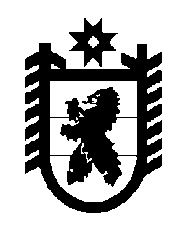 Российская Федерация Республика Карелия    УКАЗГЛАВЫ РЕСПУБЛИКИ КАРЕЛИЯО Председателе Государственного комитета Республики Карелия  по ценам и тарифамВ соответствии с пунктом 10 статьи 51 Конституции Республики Карелия назначить с 24 января 2018 года Суржко Глеба Анатольевича Председателем Государственного комитета Республики Карелия по ценам и тарифам. 
          Глава Республики Карелия                                                              А.О. Парфенчиковг. Петрозаводск24 января 2018 года№ 6